To Remove Slashes from Birthdates in the Student Enrollment File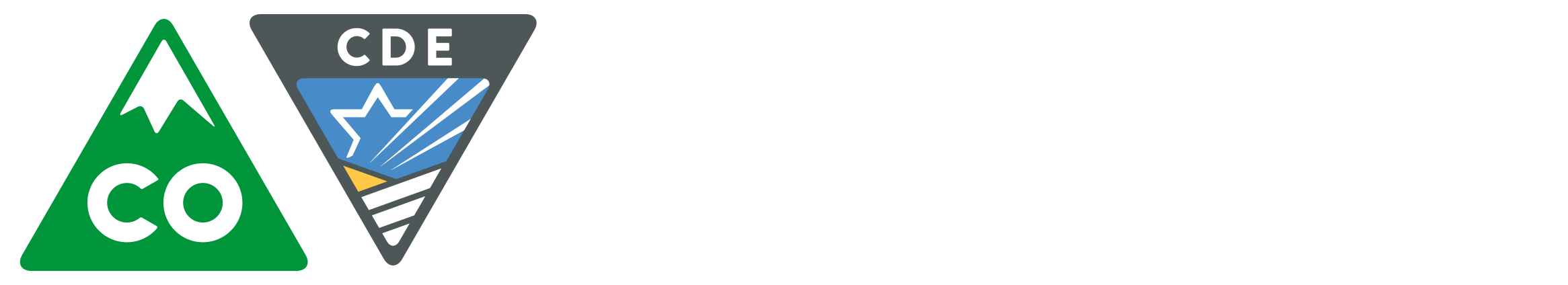 Birthdates must be formatted as MMDDYYYY1. In the student enrollment file, insert a new column to the right of the birthdate column.The birthdate column should be Column F.The file should have no header rows in it.2. In the first row, Cell G1, enter this formula: =text(F1,“MMDDYYYY”) then hit enter. You should see the correctly formatted birthdate in cell G1. 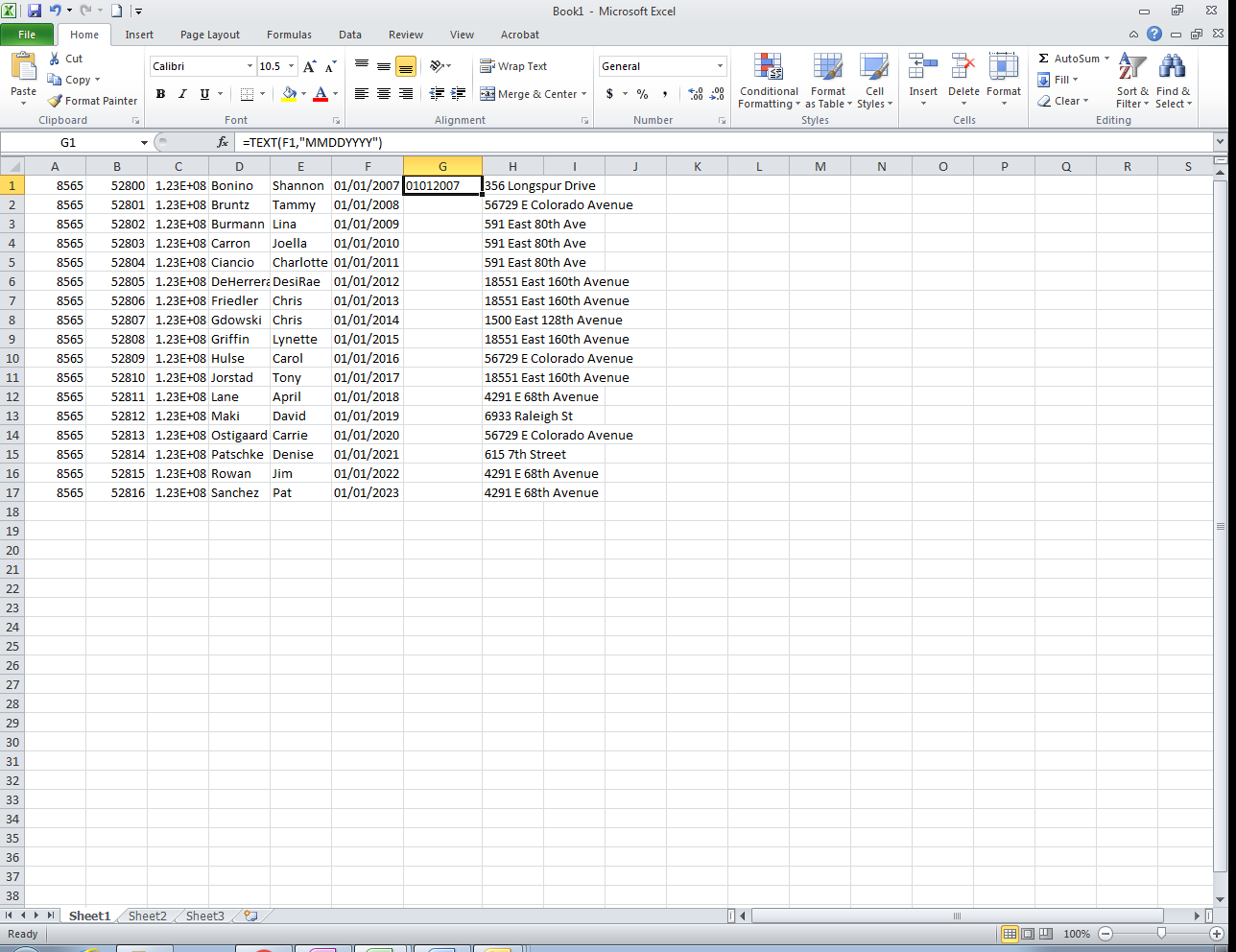 3. Click on the little box in the lower right-hand corner of Cell G1; once the cursor becomes a black plus sign. Double click. The formula should populate down every row in Column G. 4. Right click on Column G; select Copy.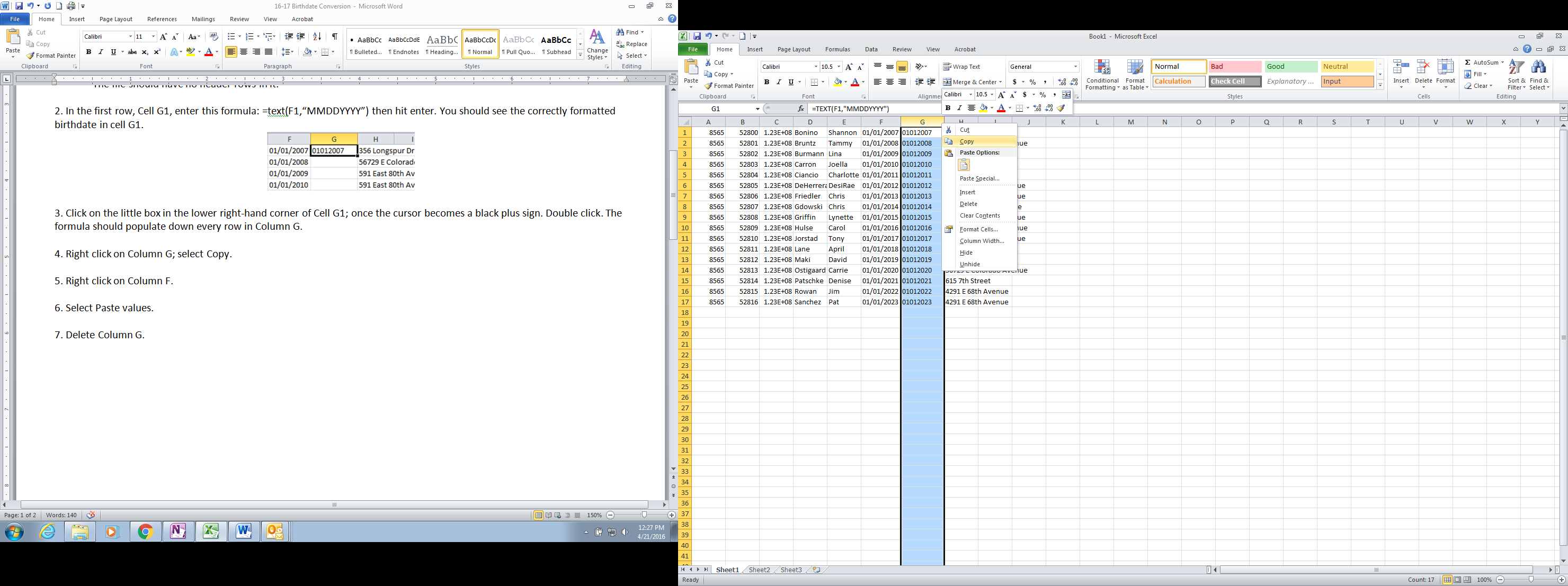 5. Right click on Column F.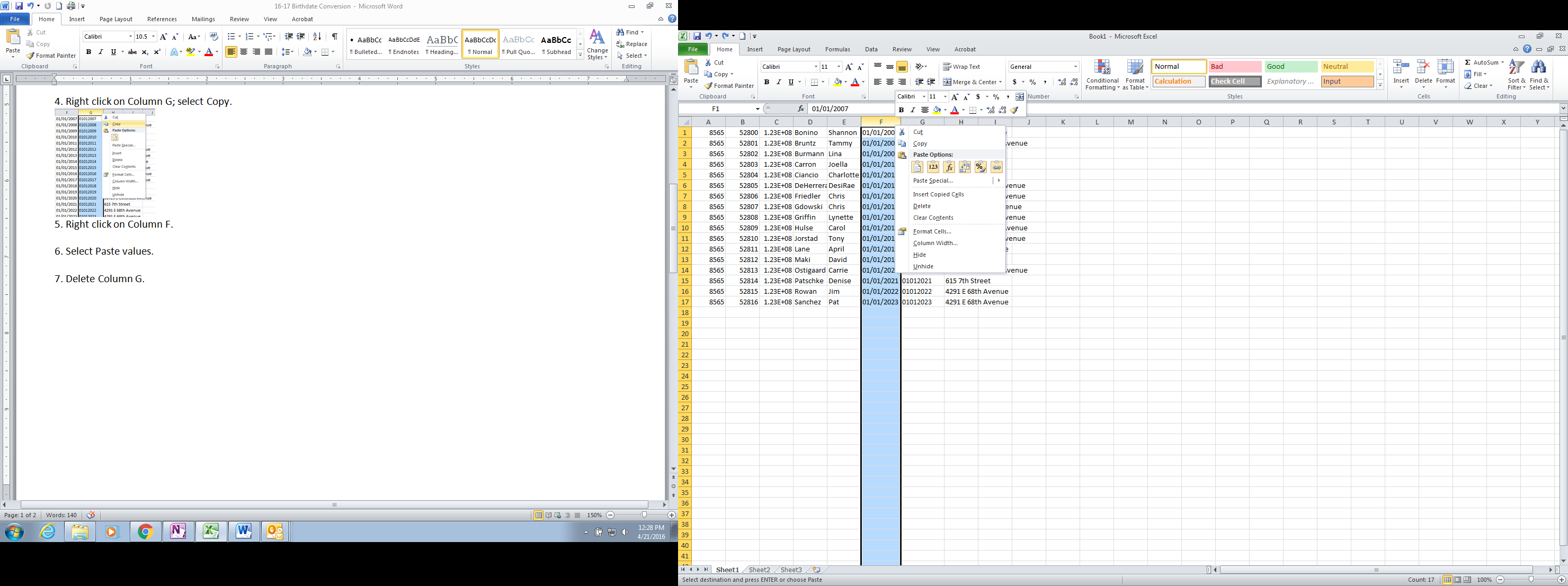 6. Select Paste values.7. Delete Column G.This institution is an equal opportunity provider.